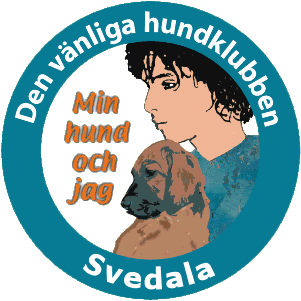 Verksamhetsberättelse för Kurser och Utbildning 2023 samt övriga aktiviteter i Hundklubben Min Hund och JagVårterminen 2023 hölls:Valpkurs/Hundägarutbildning, Teori och Praktik, 8 ggr, 2 kurserUnghundskurs, Praktik 8 ggr, 2 grupperAllmänlydnad, Praktik 8 ggr, 1 gruppAgility, nybörjar, 6 ggr, 1 gruppAgilityträning, 6 ggr, 1 grupperLånglina, 4 ggr, 1 gruppHöstterminen 2023 hölls:Valpkurs/Hundägarutbildning, Teori och Praktik, 8 ggr, 2 kurser varav en med 2 instruktörer – 16 deltagareUnghundskurs, Praktik 8 ggr, 2 grupperAllmänlydnad, Praktik 8 ggr, 1 gruppVi hade även en grillkväll i klubbstugan den 30/6Fixardag hade vi 21/5 och 23/922/8 deltog vi i Klubbhästen på Jägersro med ett lag3/9 deltog vi på Djurens dag på JägersroTack alla ni som deltagit i våra kurser och utbildningar under året, det är ni som gör det möjligt att fortsätta med vår verksamhet.Styrelsen, Instruktörer och Assistenter